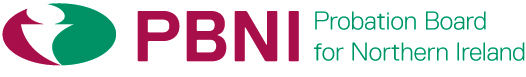 COMMUNITY and VOLUNTARY SECTOR GRANT SUPPORT PBNI Domestic Abuse Pilot Court Supervised Perpetrator Programme for Non-adjudicated Men 2017-2019This service is to be commissioned from the Community and Voluntary Sector (CVS), for a Partner Support Worker who will provide information, advice and support, in partnership with PBNI, to the partners and victims of perpetrators of domestic abuse, subject to supervision by the Domestic Abuse Pilot Court.   The successful applicant will deliver the required service from September  2017 – 31 March 2019, with the possibility of extension. PBNI invites applications from organisations that can meet the requirements and deliver on the objectives of the project in the Community and Voluntary Sector.On operational advice there is a requirement to appoint a woman to this role. This gender balance is deemed a Genuine Occupational Qualification to ensure effective service delivery.The grant award for this service will be made on the basis of merit demonstrated by the content and quality of the submitted application.Further information and application forms may be obtained via the PBNI Website, http://www.pbni.org.uk/what-we-do/pbni-in-the-community/community-voluntary-sector-funding/  or by e-mailing the Community Grants Section cd@pbni.gsi.gov.uk.Completed application forms must be submitted electronically to the Community Grants section: cd@pbni.gsi.gov.uk. CLOSING DATE FOR RECEIPT OF APPLICATIONS IS 3.00 PM on Tuesday 1ST August 2017Applications received after the closing date will NOT be accepted.Changing Lives for Safer Communities